絵本は子育てのミカタ！！イベント限定　　　苅部世詩絵　厳選絵本リスト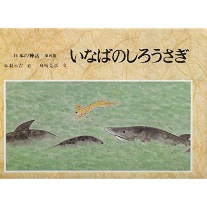 1　がんこもち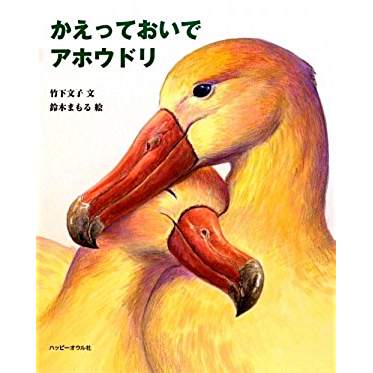 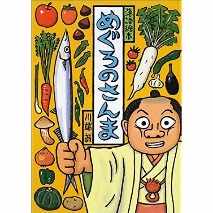 いなばのしろうさぎ(赤羽末吉)めぐろのさんま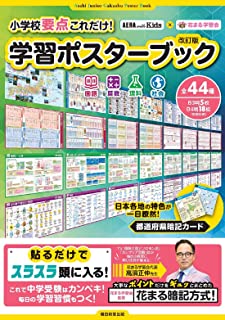 かえっておいでアホウドリ2　やわらかもち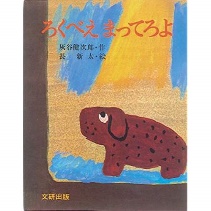 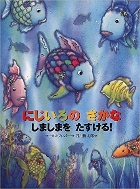 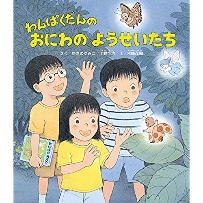 わんぱくだんのおにわのようせいたち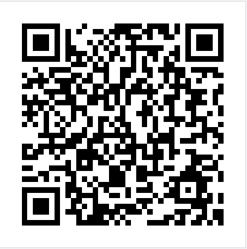 にじいろのさかな　しましまをたすけるろくべえまってろよ3　のんびりもち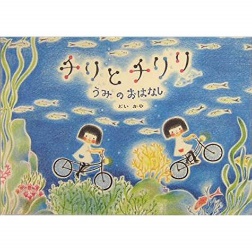 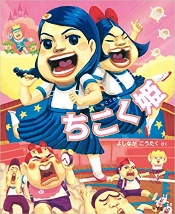 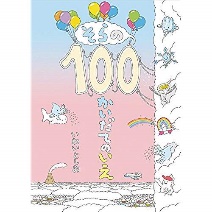 そらの100かいだてのいえちこく姫チリとチリリ　うみのおはなし4　そうぞうもち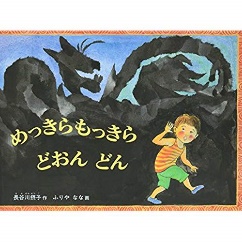 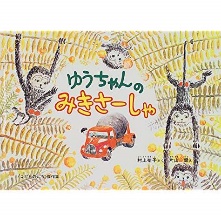 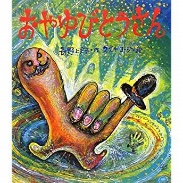 ゆうちゃんのミキサーしゃおやゆびとうさんめっきらもっきらどーんどん5　あいじょうもち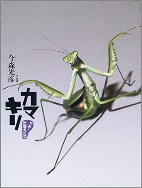 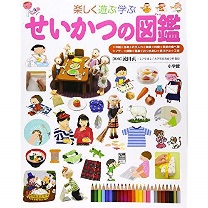 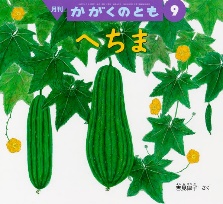 へちま（吉見律子）やあ！であえたね！カマキリせいかつの図鑑	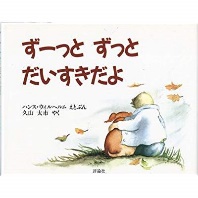 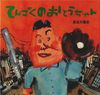 6　まじめもち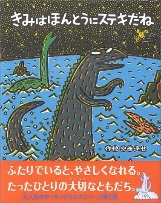 きみはほんとうにステキだねずーっとずっとだいすきだよてんごくのおとうちゃん7　せいぎもち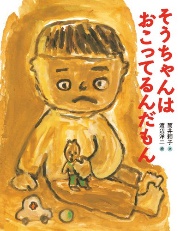 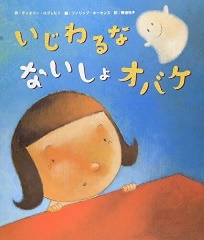 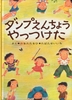 だんぷえんちょうやっつけたいじわるなないしょオバケそうちゃんはおこっているんだもん8　ぷらいどもち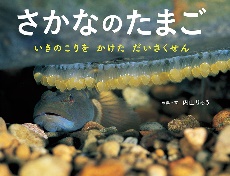 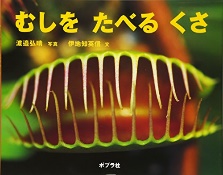 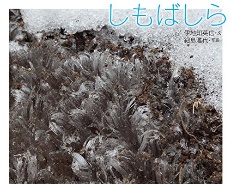 しもばしらむしをたべるくささかなのたまご9　さすらいもち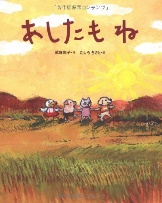 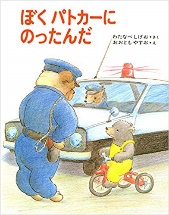 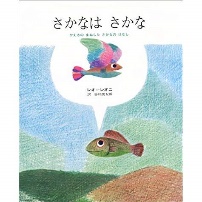 さかなはさかなあしたもねぼくパトカーにのったんだ10　はかせもち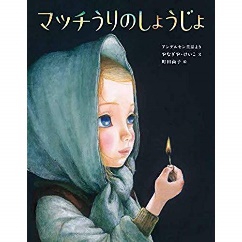 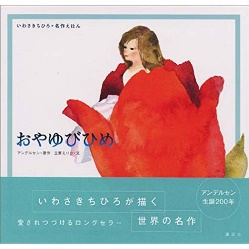 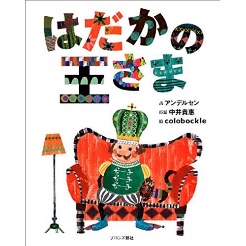 はだかのおうさま（colobockle）おやゆび姫（いわさきちひろ）マッチうりの少女（やなぎやけいこ）絵本で賢く育てる　主宰　苅部世詩絵　かるべよしえ profile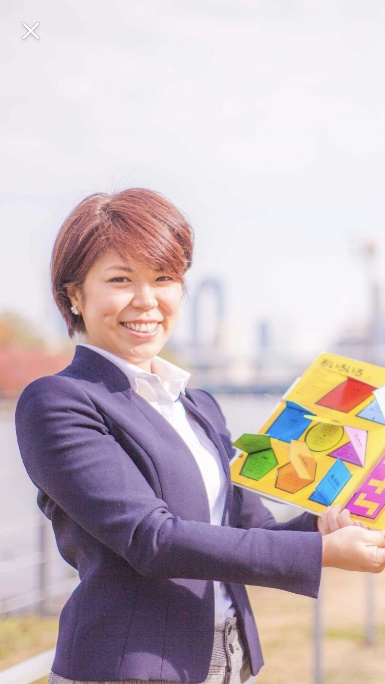 大阪在住　年長　小2兄弟ママ中高国語　司書教諭免許もち　もと予備校勤務（1,000組以上の親子を指導）絵本を月に150冊以上読む 絵本マニア一般社団法人　教育デザインラボ認定mama caféファシリテーター　オリジナル講座　◆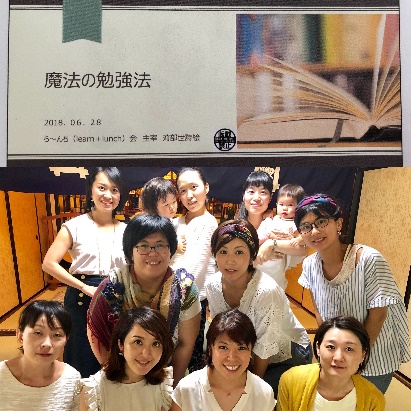 【魔法の勉強法（入門編）】　口コミで人気。130名が申込んだ「効果の出る」講座。勉強しなさいと言わない接し方が分かります!!　いつでも、どこでも、何度でも観られる!!　録画データ視聴　3,780円【絵本で賢く!!　5回完結講座（実践編）】　47名が申込んだ、インナーチャイルドを癒やすワークが人気の講座。算数脳、絵本で学力UPの話。毎回ワークがついている満足度NO.1講座。ZOOM　オンライン受講　35,000円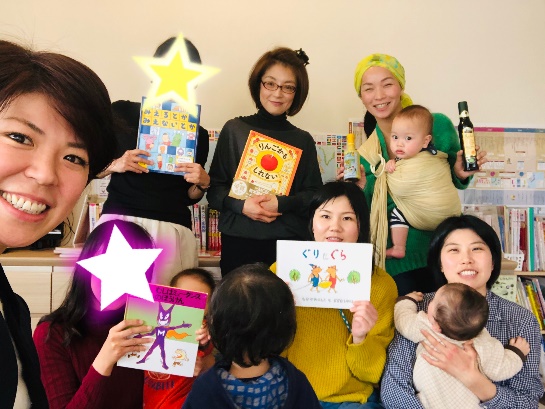 　5/19～　隔週　木曜　10時～　5/11～　隔週　日曜　21時～お申込みはLINE@➡